Izbirni predmet računalništvo – MULTIMEDIJA (MME)Izbirni predmet multimedija je namenjen učencem 7., 8. ali 9. razreda. Namen predmeta je seznaniti in naučiti učence uporabe računalnika kot multimedijske naprave za obdelavo besedila, slik, zvoka in animacije. Učenci predmet zaključijo z kakovostno predstavitvijo, ki je lahko pripomoček za uspešnejše nastopanje in predstavljanje svojih idej pred skupino. Glavnina predmeta poteka z delom v skupini – timskim delom.V prvem delu šolskega leta nadgradimo splošna znanja iz računalništva, informatike in svetovnega spleta. V nadaljevanju so rdeča nit slike, videi in zvok. Vse naštete multimedijske elemente dodobra spoznamo, ter vsakega z ustreznimi programi tudi oblikujemo. Učenci s tem pridobijo znanje osnov oblikovanja slik in zvoka ter montaže videa. Vse to z uporabo kamer, fotoaparatov, mikrofonov in druge opreme, ki jim je na voljo pri pouku.Učenci pridobijo najmanj tri ocene. Prva ocena predmeta je pisna ocena. Ostale ocene pa pridobijo bodisi samostojno ali skupinsko s svojimi izdelki, kot so skupni video ali predstavitev v PowerPointu.35 ur, ena ura tedensko v računalniški učilnici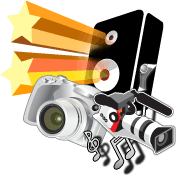 Pripravil: Aleš Prapertnik